АДРЕСНАЯ ПОМОЩЬ НА ОСНОВАНИИ СОЦИАЛЬНОГО КОНТРАКТА  Постановлением Правительства РБ от 22.09.2015 г. № 471 утвержден порядок оказания адресной социальной помощи на основании социального контракта малоимущим семьям, малоимущим одиноко проживающим гражданам в целях стимулирования их активных действий по преодолению трудной жизненной ситуации. Социальная помощь предоставляется.а) на организацию собственного дела и осуществление предпринимательской деятельности;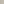 б) ведение личного подсобного хозяйства (для приобретения крупного рогатого скота, других сельскохозяйственных животных, домашней птицы, кормов для скота и домашней птицы, на развитие огородничества и пчеловодства, приобретение сельскохозяйственного инвентаря и техники для обработки приусадебных участков, (строительство объектов для содержания сельскохозяйственных животных, домашней птицы и пчел);в) обеспечение пожарной безопасности  жилого помещения в жилищном фонде независимо от форм собственности (замена и ремонт электропроводки, отопительных печей или дымохода).   Социальная помощь предоставляет один раз по одному или нескольким основаниям одновременно, Размер социальной помощи определяется с учетом мероприятий программы  социальной адаптации малоимущей семьи и не может превышать 50 тыс. рублей.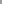 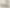 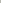 Социальная помощь оказывается малоимущим гражданам, среднедушевой доход которых ниже величины прожиточного минимум установленного в Республике Бурятия для ответствующих социально-демографических групп населения.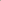     Социальная помощь не предоставляется:а) в случае получения гражданином и/или членом его семьи, признанными в установленном порядке безработными, единовременной финансовой помощи при государственной регистрации в качестве индивидуального предпринимателя либо крестьянского (фермерского) хозяйства; 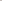 б) Наличия в собственности гражданина или членов семьи или одиноко проживающего гражданина двух и более жилых помещений либо в праве собственности на жилые помещения при условии, что их суммарная общая площадь превышает установленный региональный стандарт социальной нормы площади жилого помещения, используемой для расчета субсидии на оплату жилого помещения и коммунальных услуг, приходящийся на одного гражданин  более чем в полтора раза:в) регистрации гражданина и/или членов семьи или одиноко проживающего гражданина в качестве индивидуального предпринимателя: г) в случае получения социальной помощи на основе социального контракта а виде натуральной помощи путем передачи а безвозмездное пользование коровы в возрасте 1 ,5 - 5 лет в соответствии с постановлением Правительства Республики Бурятия от 28.06.2011 ГЫ 330 “Об оказании социальной помощи на основе социального контракта;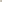 д) наличия в собственности гражданина или членов семьи или одиноко проживающего гражданина более 1 единицы крупного рогатого скота.Во избежание печальных последствий в период отопительного сезона Северный отдел социальной защиты населения рекомендует уже сейчас позаботиться о пожарной безопасности и обратить внимание на исправность электропроводки и отопительных печей своих жилых помещений.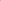 По всем вопросам обращаться в социальную защиту населения. Тел: 44-255